Описание объекта муниципального имущества по адресу: город Мурманск, ул. Володарского, дом 13Тип имущества: нежилое помещение в жилом доме, подвал/9а (1 - 10),площадь 87,50 кв.м, вход через подъезд.1. Наличие инженерных сетей:- Электроэнергия – есть- Отопление – есть- Водоснабжение – есть- Водоотведение – есть2. Материал постройки – бетон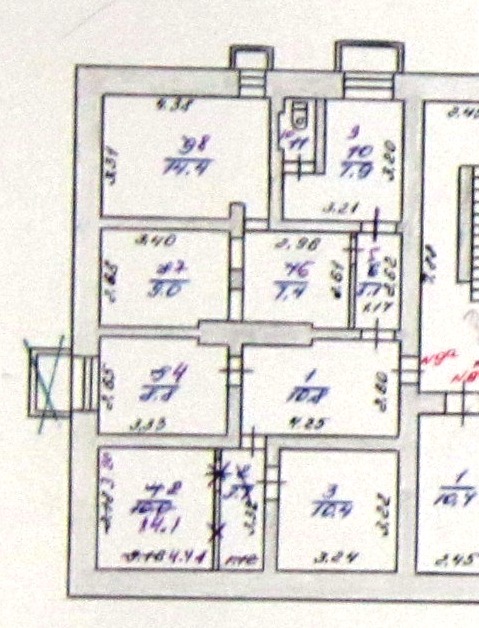 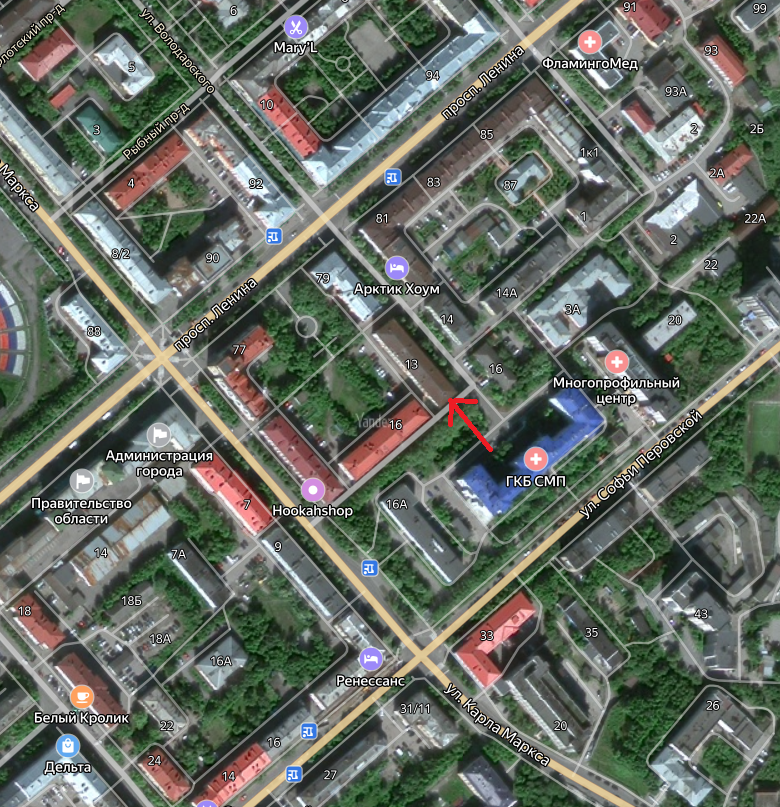 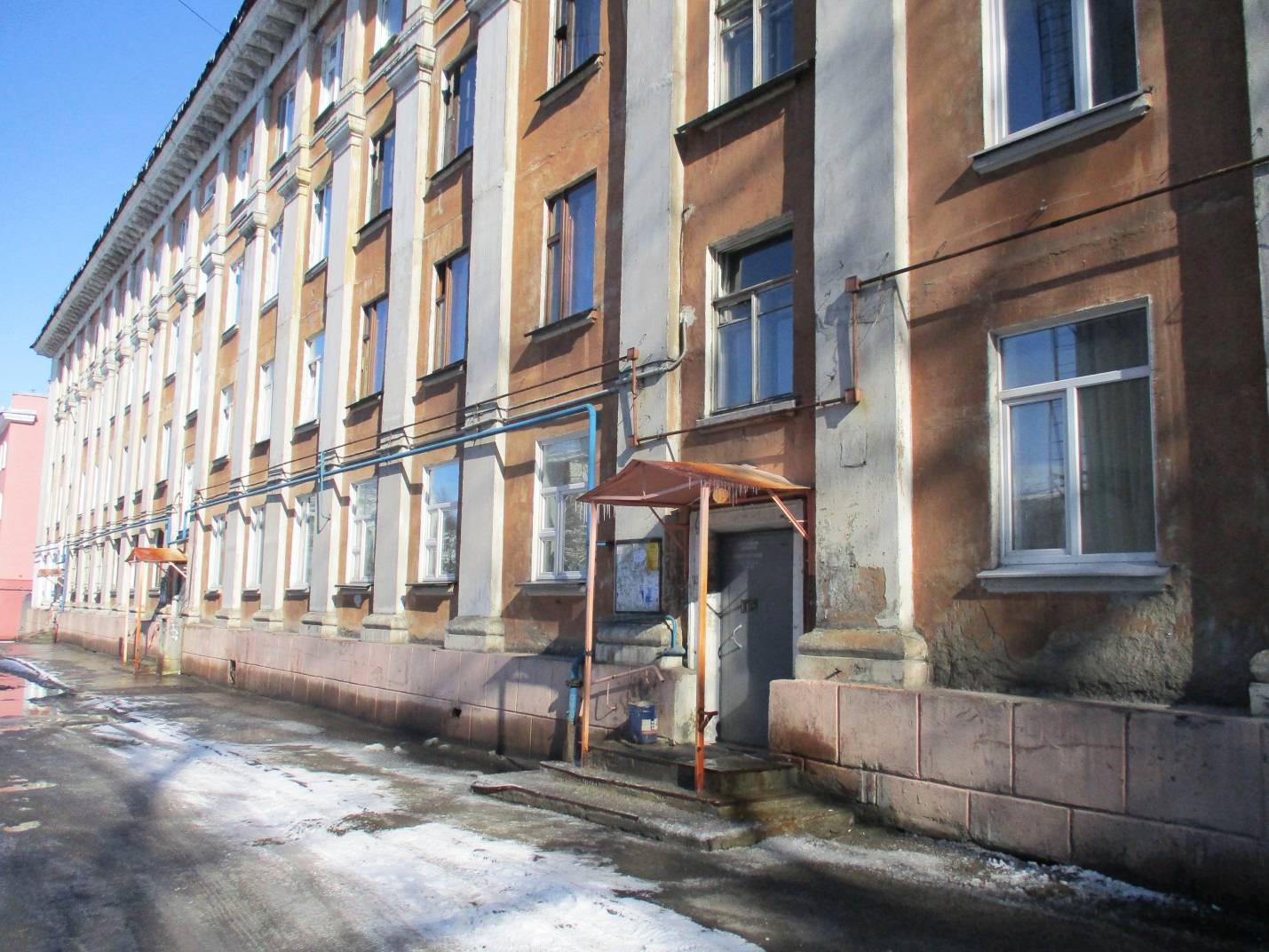 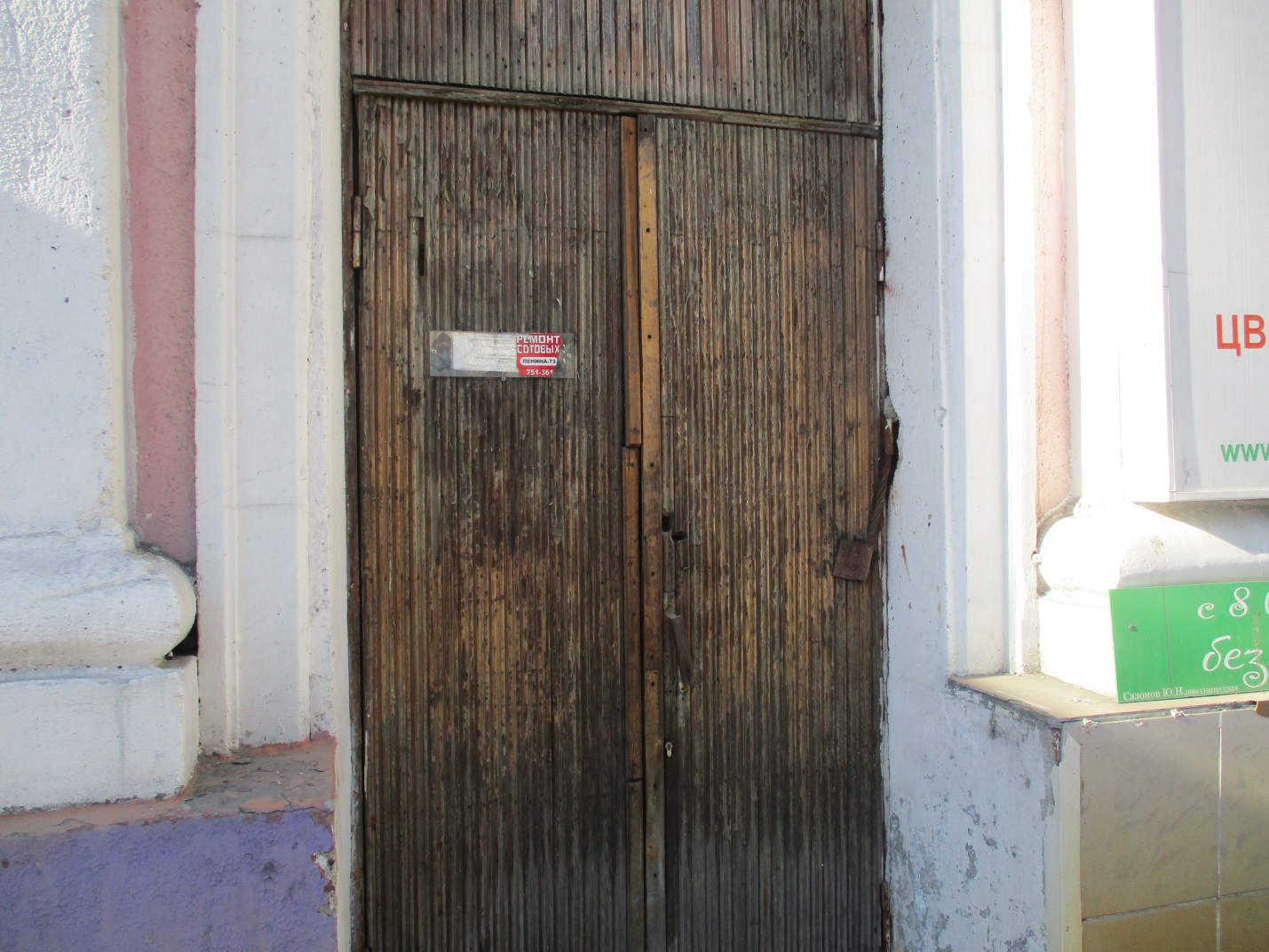 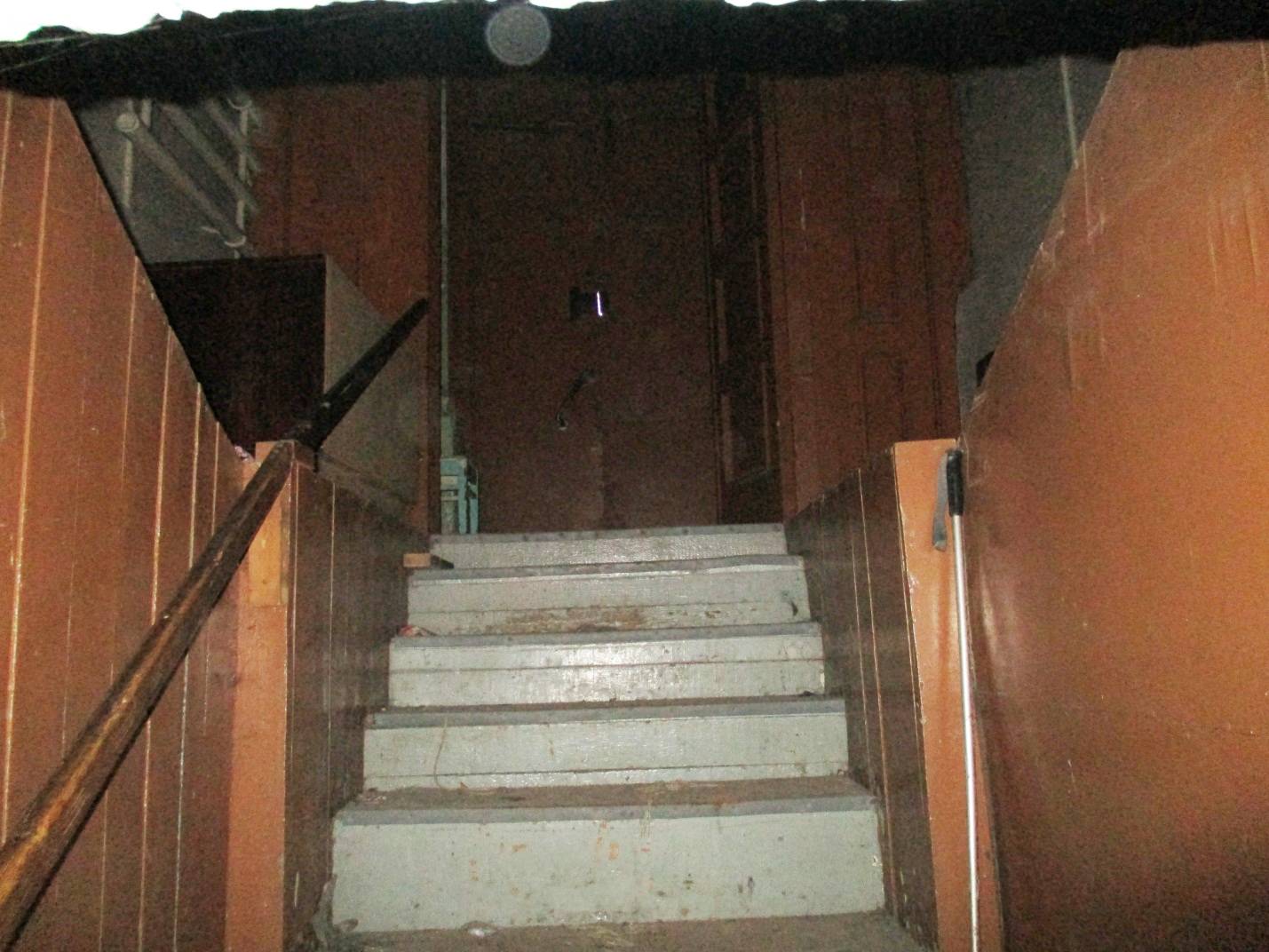 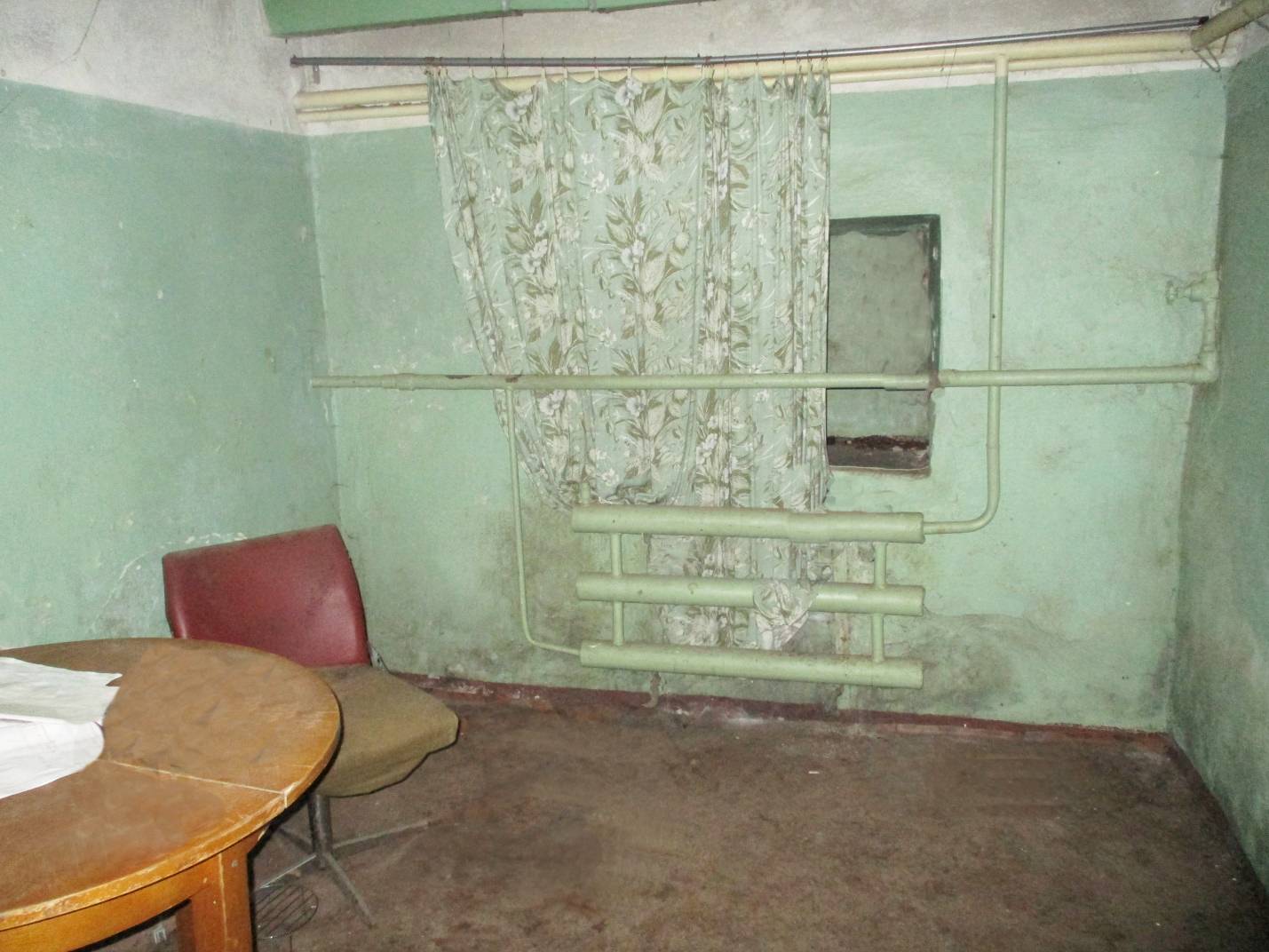 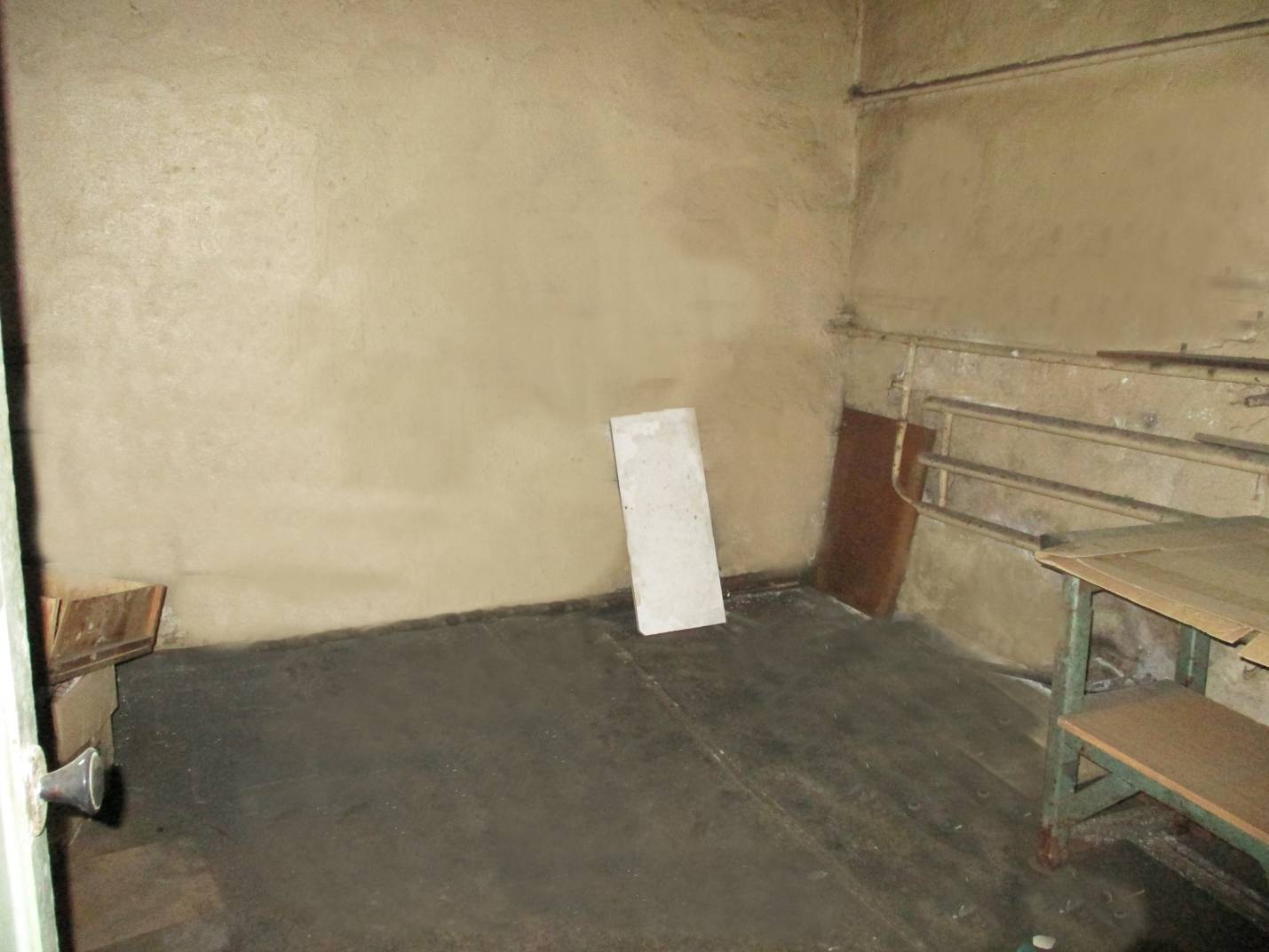 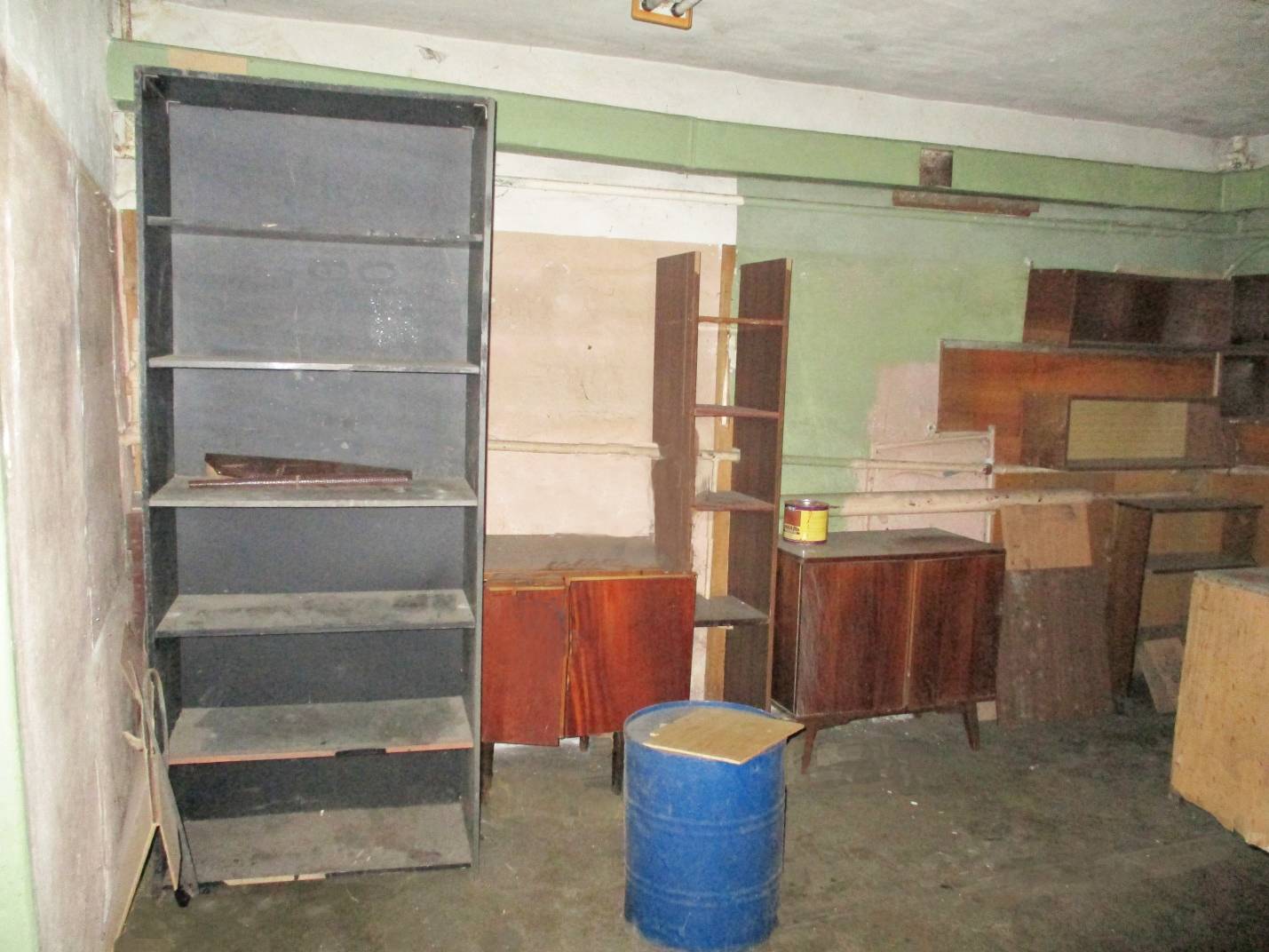 
АДМИНИСТРАЦИЯ ГОРОДА МУРМАНСКА 
КОМИТЕТ ИМУЩЕСТВЕННЫХ ОТНОШЕНИЙ ГОРОДА МУРМАНСКАВ Ы П И С К А
из реестра муниципального имущества города Мурманска

Настоящая выписка содержит сведения из раздела № 1 «Сведения о муниципальном недвижимом имуществе» по состоянию на 06.12.2023город Мурманск06.12.20231.Тип (категория) объектаОбъект нежилого фонда (нежилые помещения в многоквартирном доме)2.Реестровый номер51:О:H-007:013:000-000:0003.НаименованиеНежилые помещения в многоквартирном доме4.Адрес (местоположение) недвижимого имуществаг. Мурманск, ул. Володарского д. 135.Этаж (номер на поэтажном плане)подвал/9а (1-10)6.Общая площадь, кв.м87,507.Площадь подвала, кв.м87,508.Иные параметры недвижимого имущества9.Балансовая стоимость недвижимого имущества, руб952 661,3210.Сумма начисленной амортизации (износ), руб364 879,3211.Кадастровый номер недвижимого имущества51:20:0003052:126212.Кадастровая стоимость недвижимого имущества, руб1 797 192,2513.Собственник недвижимого имуществаМуниципальное образование город Мурманск14.Госрегистрация права муниципальной собственности№ гос.регистрации 51-51-01/026/2006-912 от 01.01.200615.Дата возникновения права муниципальной собственности11.01.199216.Реквизиты документов оснований возникновения права муниципальной собственности на недвижимое имуществоПостановление Верховного Совета Российской Федерации №3020-1 от 27.12.1991;Решение Мурманского городского Совета (приложение №1 к указанному решению) №9-104 от 30.05.200517.Правообладатель муниципального недвижимого имущества/наличие в составе казныКазна муниципального образования город Мурманск18.Реквизиты документов оснований использования недвижимого имущества правообладателем/наличия в составе казныПриказ Комитета №678 от 03.06.201319.Госрегистрация права правообладателя20.Установленные в отношении муниципального недвижимого имущества ограничения (обременения) с указанием основания и даты их возникновения и прекращения21.ПримечаниеВ перечне субъектов МСПКорректировка площади по прик.678 от 03.06.2013 на основании обследования ММБУ "ЦКИМИ"1) -6,60 кв.м.корректировка площади в связи с ошибками в учете;  2) +51,20 кв.м.(номера по плану: подвал/6а(1-2)) - теплоцентр;3) +30,60 кв.м.(номера по плану: подвал